Tredalen 9.-11. mai Vi gleder oss masse til gruppeleiren på Tredalen. Her kommer en del praktisk informasjon, samt programmet for helgen. 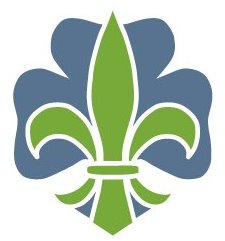 Det er viktig at de som ikke allerede har meldt seg på, gir beskjed så snart som mulig til sin enhetsleder (Håkon, Oskar, Solveig eller Inger). Dette grunnet matinnkjøp og annen planlegging.Betaling skjer til 1. Ås speidergruppe kontonummer; 1654 20 42 889. Husk å markere med speiderens navn! Det er også mulig å betale kontant til Inger Fløistad på leiren lørdag ettermiddag.Prisene er fremdeles 100 kr for beverkolonien, 150 for flokken og 250 for tropp og roverlag.Ved spesielle matbehov, allergier ol. må du huske å gi beskjed. Hjertelig velkommen skal du være, hilsen gruppeledelsen v/ Gustav OftenFredag 9/5		1900	Troppen ankommer Tredalen – leiren settes opp			2100	Kveldsmat og bål			2300	RoLørdag 10/5		0830	Revelje			0900	Flaggheis			0910	Frokost – brødmat			1000-1200	Aktivitetsøkt 1			1200	Lunsj			1400	Flokken, beverkolonien og andre gjester ankommer1400-1600 Aktivitetsøkt 2					1700	Grilling			1800	Avreise foreldre + beverkoloni (flokken overnatter til søndag)			1800	Leirbål og Underholdning 			2300	RoSøndag 11/5	0830 	Revelje 			0900	Flaggheis			0910	Frokost - brødmat			1000-1200	Aktivitetsøkt 3			1200	Lunsj			1300	Nedringing av leiren			1400	Vi forlater leiren området			Ca 1700	Ankomst Ås